Планработы консультационного пункта МАУ ДО «Викуловский детский сад «Колосок»- отделение с. Викулово (Детский сад "Дельфин")в 2021-2022 г.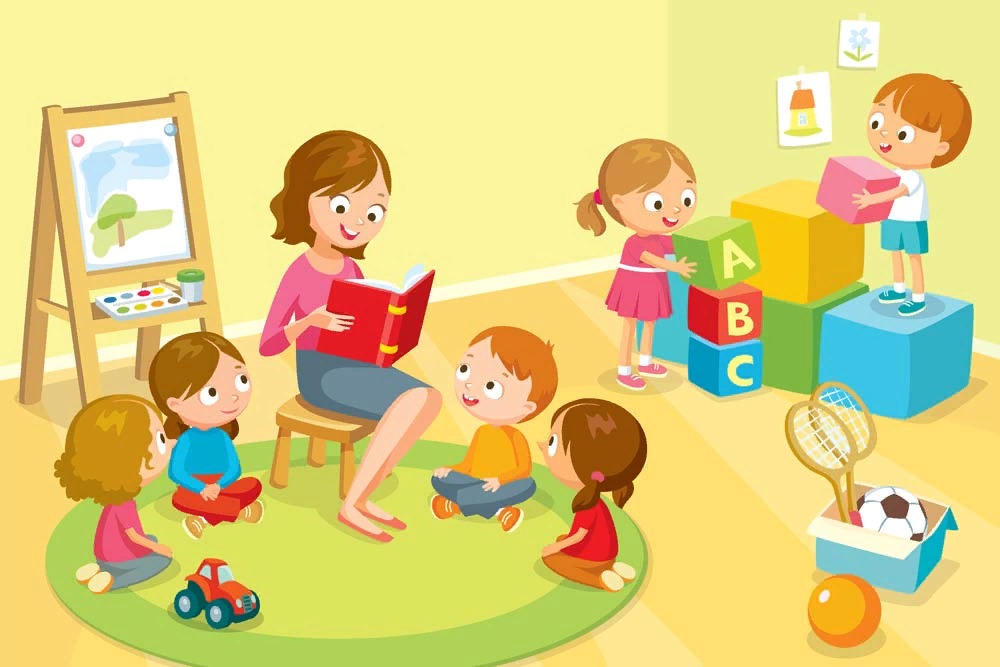 Тема консультацииФорма проведенияВремя проведенияОтветственныйЗнакомство с детским учреждением «Наш детский сад».Родительское собраниеОктябрьСтарший воспитатель«Особенности развития детей второго года жизни».Консультациядля родителейОктябрьСтарший воспитатель,Муз. руководитель,воспитатель«Знакомим с игрушками»Игры с детьмиНоябрьСтарший воспитатель,Муз. руководитель,воспитатель«Новогодняя елка»Совместное развлечение для детей и родителейДекабрьМуз. руководитель,воспитатель«Что такое для ребёнка ИГРА?»Консультация(занятие с детьми).Январь Старший воспитатель,воспитатель,Муз. руководитель«Игры с детьми раннего возраста»Практикум(занятие с детьми)Февраль Воспитатель,Муз. руководитель«Развиваем пальчики, улучшаем речь»Консультация(занятие с детьми).Март Старший воспитатель,воспитатель,Муз. руководительОсновные формы физического развития детей до 2-х лет.Консультация(занятие с детьми).АпрельВоспитатель,ст.мед.сестра.«Развитие сенсорных способностей детей в семье»Практикум(занятие с детьми)МайСтарший воспитатель,воспитатель,Муз. руководительРодительское собраниеГрупповая консультацияИюньСтарший воспитатель,воспитатель,ст.мед.сестра.«Развивающие игры на улице для малышей»Практикум(занятие с детьми)ИюньМуз. руководитель,воспитатель«Подвижные игры в жизни ребёнка»Совместная игровая деятельностьИюльСтарший воспитатель,воспитатель,Муз. руководитель«Адаптация ребенка в детском саду».КонсультацияАвгустСтарший воспитатель